АДМИНИСТРАЦИЯЯРОСЛАВСКОГО МУНИЦИПАЛЬНОГО РАЙОНАПОСТАНОВЛЕНИЕ31.10.2018                                                                                                                          № 2318О внесении изменений в постановлениеАдминистрации ЯМР от 18.10.2016 № 1302«Об утверждении перечня муниципальногоимущества, предназначенного для субъектовмалого и среднего предпринимательства»В соответствии с Федеральным законом от 24 июля 2007 года № 209-ФЗ       «О развитии малого и среднего предпринимательства в Российской Федерации», решением Муниципального Совета Ярославского муниципального района от 30.05.2013 № 37 «О порядке формирования, ведения, обязательного опубликования перечня муниципального имущества, предназначенногодля передачи во владение и (или) пользование субъектам малого и среднего предпринимательства» (с дополнениями), Администрация района п о с т а н о в л я е т:1. Внести следующие изменения в постановление Администрации ЯМР                    от 18.10.2016 № 1302 «Об утверждении перечня муниципального имущества, предназначенного для субъектов малого и среднего предпринимательства», изложив перечень муниципального имущества, предназначенного для передачи во владение и (или) пользование субъектов малого и среднего предпринимательства и организациям, образующим инфраструктуру поддержки субъектов малого и среднего предпринимательства, в новой редакции согласно приложению.2. Контроль за исполнением постановления возложить на заместителя Главы Администрации ЯМР по экономике и финансам. 3. Опубликовать постановление в газете «Ярославскийагрокурьер».4.Постановление вступает в силу со дня официального опубликования.Глава Ярославскогомуниципального района                                                               Н.В.  ЗолотниковПРИЛОЖЕНИЕк постановлению Администрации ЯМРот31.10.2018 № 2318Перечень муниципального имущества, предназначенного для передачи во владение и (или) пользование субъектам малого и среднего предпринимательства и организациям, образующим инфраструктуру поддержки субъектов малого и среднего предпринимательства23№ п/пНаименование объектаМесто нахождения объектаКол-во, шт.Реестровый/ инвентарный номерБалансовая стоимость, руб.123456Гаражный боксЯрославская область, Ярославский р-н, Некрасовский сельский округ, ГСК «Волгарь», блок 3, бокс 138, пригородная зона Некрасовского с/о101-19970008204 813,00Гаражный бокс76:17:010101:20420Ярославская область, Ярославский р-н, пригородная зона Некрасовского сельского округа, ГСК «Волгарь», блок 3, бокс 140101-19970007166 997,44Гаражный боксЯрославская область, Ярославский р-н, Некрасовский сельский округ, ГСК «Волгарь», блок 3, бокс 141, пригородная зона Некрасовского с/о101-19970009197 332,00Нежилое помещение  № 1 Ярославская область, Ярославский район, пос. Ивняки, ул. Центральная, у д. № 4а102-20020014167 305,61Тахеометр SET 610 электронный, комплектг. Ярославль, Московский пр-т, д. 1/12107-2002445225 455,02Электронный тахеометр Sokkia 610г. Ярославль, Московский пр-т, д.11/12107-20030291241 744,23Караоке LG DKS-6000г. Ярославль, Московский пр-т,д.11/12104-201600034 579.80123456Монитор SamsungЯрославская область, Ярославский р-н, Туношенский сельский округ, с. Красное, д. 49104-201600025 136,00ПианиноЯрославская область, Ярославский р-н, Туношенский сельский округ, с. Красное, д. 49104-201600016 287,40Баня-прачечная 76:17:172401:194Ярославская область, Ярославский р-н, Мордвиновский сельский округ, д. Афонино, ул. Школьная, д. 17101-487500021 120 087,56Автомагнитола LG 6210г. Ярославль, Московский пр-т,д.11/12107-220000024 919,46Швейная машина 134 АВ-33-10Ярославская область, Ярославский р-н, д. Ноготино, д. 2Б107-19930171/00013802483 197,53Швейная машина 2М-34 бытоваяЯрославская область, Ярославский р-н, д. Ноготино, д. 2Б107-19930176/00013802433 197,53Швейная машина 2М-34 бытоваяЯрославская область, Ярославский р-н, д. Ноготино, д. 2Б107-19930174/00013802453 197,53Швейная машина бытоваяЯрославская область, Ярославский р-н, д. Ноготино, д. 2Б107-19930179/00013802403 197,53Швейная машина бытоваяЯрославская область, Ярославский р-н, д. Ноготино, д. 2Б107-19930191/00013802413 197,53Швейная машина 2М-34 бытоваяЯрославская область, Ярославский р-н, д. Ноготино, д. 2Б107-19930177/00013802423 197,53Швейная машина 2М-34 бытоваяЯрославская область, Ярославский р-н, д. Ноготино, д. 2Б107-19930175/00013802443 197,53Швейная машина 2М-34 бытоваяЯрославская область, Ярославский р-н, д. Ноготино, д. 2Б107-19930172/00013802473 197,53Швейная машина 2М-34 бытоваяЯрославская область, Ярославский р-н, д. Ноготино, д. 2Б107-19930132/00013802503 754,45Швейная машина 2М-34 бытоваяЯрославская область, Ярославский р-н, д. Ноготино, д. 2Б107-19930173/00013802463 197,53Швейная машина с ножным приводомЯрославская область, Ярославский р-н, д. Ноготино, д. 2Б107-19930170/00013802493 197,53Швейная машина электрическаяЯрославская область, Ярославский р-н, д. Ноготино, д. 2Б8М000000649139,03Швейная машина "Чайка"Ярославская область, Ярославский р-н, д. Ноготино, д. 2Б100013800911 674,33Швейная машина "Чайка" с электрическим приводомЯрославская область, Ярославский р-н, д. Ноготино, д. 2Б100013802512 487,10Швейная машина "Чайка" 134В-33-2 с электрическим приводомЯрославская область, Ярославский р-н, д. Ноготино, д. 2Б100013802522 487,10123456Швейная машина с ножным приводом8М00000430837,60Швейная машина с ручным приводом5М00000432654,35Швейная машина с электрическим приводом7М00000431916,09Швейная промышленная машина1М00002183а1 000,0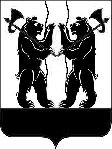 